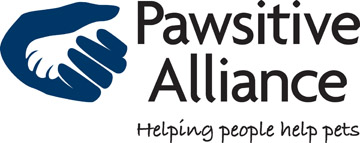 For Immediate ReleaseContact: Tereza Marks                                                                                                             Phone: 206-486-4PETEmail: executivedirector@pawsitivealliance.orgWebsite: www.pawsitivealliance.orgPAWSITIVE ALLIANCE RECEIVES SUPPORT TO HELP ANIMALS ACROSS WASHINGTON	 PEDIGREE Foundation and Dogs & Cats Stranded on the Street Operations Grants Awarded to Pawsitive AllianceBellevue, WA, February 24, 2020-- Pawsitive Alliance is pleased to announce the organization was named a recipient of operations grants from both the PEDIGREE Foundation and Dogs & Cats Stranded on the Streets (“DCSS”), in support of our efforts to host adoption programs across Washington and to provide low-cost spay/neuter for lower income pet caretakers.  “Funds from these grants will make a big impact on the lives of homeless dogs and cats in Washington,” said Tereza Marks, Executive Director of Pawsitive Alliance. “Pawsitive Alliance uses our resources around the State where they are most needed.  We are particularly concerned about Central and areas of Eastern Washington where low cost spay/neuter services are rare and shelter intake rates are high.”  To help make a difference in Central Washington, Pawsitive Alliance is working with Grant County Animal Outreach, Adams County Pet Rescue and Sagehills Veterinary Services, to hold cat spay/neuter clinics. From 2019 to 2020, six such clinics were held in Moses Lake and Othello which resulted in surgeries for over 289 cats and kittens.  Funds from these new operating grants will assist with additional clinics, which are currently scheduled for May 30th and September 26th in Othello and Ritzville, respectively. “Hosting one of these clinics can cost over $500, so we are grateful to the PEDIGREE Foundation and Dogs & Cats Stranded on the Streets for these generous grants that will help us continue our spay/neuter programs. There are many responsible pet caretakers who want to prevent unwanted litters, but simply do not have the available funds to afford the cost of these surgeries,” says Marks. To help find homes for dogs and cats across the state, for the first time in the organization’s history, Pawsitive Alliance will be holding an adoption event in Spokane on June 27, 2020. “We are thrilled to be hosting our first multi-shelter adoption event in the Spokane area, providing shelter animals in central and northeast Washington with additional exposure and opportunities to be adopted”, said Ms. Marks.  “We have a tremendous reception from the Spokane area, so this was a natural expansion of our programs. “About Pawsitive AlliancePawsitive Alliance is a 501(c)3 organization whose mission is to help end the euthanasia of cats and dogs in Washington by increasing adoptions, supporting spay and neuter programs, and improving pet retention. The organization’s mission is a healthy and happy home for every cat and dog in Washington. Pawsitive Alliance is best known for its #WhyNotMePets program which works with shelters and rescues throughout the state to find homes for animals that have been homeless more than two months or have barriers to adoption, such as age or disability. To learn more about Pawsitive Alliance, visit the website at www.pawsitivealliance.org.About PEDIGREE FoundationPEDIGREE Foundation was established in 2008 to help dogs in need find loving homes.  Created by Mars Petcare, the maker of PEDIGREE food for dogs, it is an independent 501(c)(3) non-profit organization and supports the good work of shelters and dog rescue organizations throughout the country.  For more information go to www.pedigreefoundation.orgAbout Dogs & Cats Stranded on the StreetsDCSS is focused on rescuing abused, neglected and abandoned animals found roaming streets and highways.  DCSS provides grants to worthy programs and organizations that rescue and care for unwanted dogs and cats, that provide these animals with medical care, and find them safe, loving and permanent homes.  For more information go to www.unwantedanimals.org###